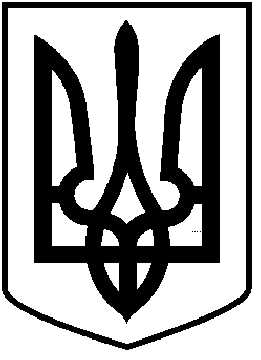                                                                                                               ПРОЄКТ      ЧОРТКІВСЬКА  МІСЬКА  РАДА_____________________ СЕСІЯ ВОСЬМОГО СКЛИКАННЯРІШЕННЯ	 ____ грудня  2021  року                                                                       № м. ЧортківПро надання дозволу управлінню освіти, молоді та спорту Чортківської міської ради  на розроблення проекту землеустрою щодо відведення земельної ділянки у постійне користування для будівництва та обслуговування будівель закладів освіти по вул. Хичія, 1, м. Чортків, Тернопільської області            Розглянувши заяву начальника управління освіти, молоді та спорту Чортківської міської ради Поліщук Л.М., керуючись ст.  12, 92, 116,120, 122, 123, Земельного кодексу України, Законом України «Про землеустрій», Законом України «Про Державний земельний  кадастр», ст. 26  Закону України «Про місцеве самоврядування в Україні», міська радаВИРІШИЛА:           1.Надати дозвіл управлінню освіти, молоді та спорту Чортківської міської ради на розроблення проекту  землеустрою  щодо відведення земельної ділянки  у постійне користування орієнтовною площею   0,1490  га,    для   будівництва та обслуговування будівель закладів освітив  за   рахунок    земель    комунальної    власності     Чортківської   міської          ради   по вул.  Хичія, 1, м. Чортків, Тернопільської області2. Проект землеустрою щодо відведення земельної ділянки у постійне користування подати для розгляду та затвердження у встановленому законодавством порядку.3.Копію рішення направити у відділ Держгеокадастру в Чортківському районі та заявнику.4. Контроль за виконанням рішення покласти на постійну комісію міської ради з питань містобудування, земельних відносин та екології.Міський голова                                                                Володимир ШМАТЬКОЗазуляк А.І.Гурин В.М.Дзиндра Я.П.Фаріон М.С.